512066P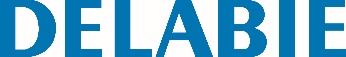 Wall-mounted electronic liquid soap dispenser, 1 litreReference: 512066P Specification DescriptionElectronic liquid soap dispenser, wall-mounted. Vandal-resistant model with lock and standard DELABIE key. No manual contact: hands are automatically detected by infrared cell (detection distancecan be adjusted).Bacteriostatic 304 stainless steel cover.One-piece hinged cover for easy maintenanceand better hygiene.No waste pump dispenser: dispenses 0.8ml(can be adjusted up to 7 doses per activation).Option of operation in anti-clogging mode.Power supply: 6 AA -1.5V (DC9V) batteries supplied integrated in the soap dispenser body.Low battery indicator light.Tank with large opening: eases transfer of soapfrom large containers. Window allows soap level to be checked. Bright polished 304 stainless steel. Stainless steel thickness: 1mm. Capacity: 1 litre. Dimensions : 90 x 105 x 256mm. For vegetable-based liquid soap with a maximum viscosity of 3,000 mPa.s. Compatible with hydroalcoholic gel.CE marked.10-year warranty.